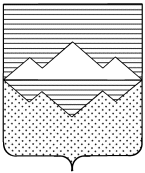 АДМИНИСТРАЦИЯСУЛЕИНСКОГО ГОРОДСКОГО ПОСЕЛЕНИЯСАТКИНСКОГО МУНИЦИПАЛЬНОГО РАЙОНАЧЕЛЯБИНСКОЙ ОБЛАСТИПОСТАНОВЛЕНИЕВ рамках осуществления контроля за реализацией на территории Челябинской области Саткинского муниципального района приоритетного проекта «Формирование современной городской среды», в рамках стратегического направления «ЖКХ и городская среда», в соответствии с постановлением Правительства Российской Федерации от 10.02.2017 № 169  «Об утверждении Правил предоставления и распределения субсидий из федерального бюджета субъектов Российской Федерации на поддержку государственных программ субъектов Российской Федерации,  Приказа Министерства строительства и жилищно-коммунального хозяйства Российской Федерации  от 21.02.2017 № 114 «Об утверждении методических рекомендаций по подготовке государственных программ субъектов Российской Федерации и муниципальных программ формирования современной городской среды в рамках реализации приоритетного проекта «Формирование комфортной городской среды» на 2017 год:ПОСТАНОВЛЯЮ:1. Утвердить на территории Сулеинского городского поселения общественную комиссию по организации общественного участия в реализации проектов комплексного благоустройство городской среды, в том числе: 1) состав муниципальной общественной комиссии оценки и обсуждения проектов и предложений по благоустройству дворовых территорий (приложение 1);2) состав муниципальной общественной комиссии оценки и обсуждения проектов и предложений по благоустройству общественных территорий (приложение 2).2. Утвердить Положение о муниципальной общественной комиссии оценки и обсуждения проектов и предложений по благоустройству на 2018 год (приложение 3).         3.Специалисту администрации Сулеинского городского поселения Латифьяновой Л.Р. разместить, настоящее постановление на официальной странице «Сулеинское городское поселение».          4.Настоящее постановление вступает в силу со дня его подписания.         5.Контроль исполнения настоящего постановления оставляю за собой.Глава Сулеинского городского поселения                                              В.Г.ГубайдулинаПРИЛОЖЕНИЕ 1   к постановлению АдминистрацииСулеинского городского поселения от «10» 10. 2017 года № 85/1Состав муниципальной общественной комиссии оценки и обсуждения проектов и предложений по благоустройства дворовых территорий  ПРИЛОЖЕНИЕ 2   к постановлению АдминистрацииСулеинского городского поселения от «10» 10. 2017 года № 85/1Состав муниципальной общественной комиссииоценки и обсуждения проектов и предложений по благоустройству общественных территорийПРИЛОЖЕНИЕ 3   к постановлению АдминистрацииСулеинского городского поселения от «10» 10. 2017 года № 85/1Положениео муниципальной общественной комиссии оценки  и обсуждения проектов и предложений по благоустройству на 2018 год I.Общие положения1. Общественное участие в проектах комплексного благоустройства городской  среды.Муниципальная общественная комиссия создана для общественного участия в проектах комплексного благоустройства городской среды при проектировании и реализации проектов комплексного благоустройства и развития городской среды  обеспечения общественного участия различных заинтересованных в проекте сторон.Проектирование осуществлять с  использованием  жителей, местных сообществ, активистов, представителей административных структур, локального бизнеса, инвесторов, представителей экспертного сообщества и других,  заинтересованных в проекте сторон для совместного определения целей и задач развития территории, выявления истинных проблем и потребностей людей, совместного принятия решений, разрешения конфликтов и повышения эффективности проекта по изменению, реконструкции и преобразованию среды. Соучастие при проектировании осуществляется при создании и реконструкции общественных пространств центральных городских территорий: парков, скверов, площадей, улиц и набережных, а также дворовых территорий. При проектировании общественных пространств необходимо создавать условия для широкого общественного участия всех заинтересованных в проекте сторон, включая и тех, на кого проект оказывает или может оказать потенциальное влияние.II. Основные задачи муниципальной общественной комиссии2. Выработка согласованных решений по реализации исполнителями мероприятий в реализации проектов комплексного благоустройства городской среды;1) обеспечение социальных интересов при принятии решений по реализации проекта;2) организация взаимодействия исполнительных органов и иных участников проектов;3) предварительное рассмотрение поступающих от членов Муниципальной общественной комиссии предложений по реализации проекта, подготовка заключений по принятым решениям.III. Механизм общественного участия3. Проведение встреч и обсуждений на протяжении всей разработки документа до утверждения и принятия документа. 4. Дата, время и место проведения и повестка заседания муниципальной общественной комиссии группы утверждаются председателем муниципальной общественной комиссии или его заместителем.5. Размещение проекта документа на  сайте Саткинского муниципального района Сулеинского городского поселения, в газете не позднее чем за 15 дней до проведения презентации и общественных обсуждений. 6. Проведение общественных обсуждений проекта документа. Процесс обсуждения документа должен длиться не менее 14 дней. Встречи с местными жителями и общественные обсуждения проекта документа должны проходить в вечернее нерабочее время для удобства участия жителей. Встречи  рекомендуется организовывать в администрации Сулеинского городского поселения. 7. После проведения общественных обсуждений необходимо предоставить возможность для внесения предложений и пожеланий от граждан в течении не менее 5 рабочих  дней после проведения общественных обсуждений. На встречах необходимо обеспечить присутствие представителей разработчиков документа, представителей муниципальной общественной комиссии и экспертной групп. Все предложения, в том числе – предложения, поступившие после проведения обсуждений, должны быть рассмотрены муниципальной общественной комиссией  и разработчиками документа.8. По итогам проведения общественных обсуждений подготовить отчет, который должен быть опубликован на официальном сайте Саткинского муниципального района Сулеинское городское поселение, в течении 10 дней после проведения общественных обсуждений. В процессе всех общественных обсуждений должна проводиться видео- и аудио- запись. Видеозапись общественных обсуждений должна публиковаться вместе с отчетом по итогам проведения общественных обсуждений в течении 10  дней после проведения общественных обсуждений. Краткую версию отчета и резюме по итогам общественного обсуждения рекомендуется публиковать в течение 4 дней после проведения обсуждения.9. Публикацию итоговой версии проекта благоустройства общественной территории с пояснениями о том, какие изменения по итогам общественных обсуждений были внесены в проект и каким образом учтено мнение граждан рекомендуется осуществлять на официальном сайте Саткинского муниципального района Сулеинское городское поселение муниципалитета или проекта в течение 10 дней после проведения общественного обсуждения.от  10. 10. 2017г. № 85/1        п. Сулея О создании в Сулеинском городском поселении муниципальной общественной комиссии оценки и обсуждения проектов и предложений по благоустройствуГубайдулина В.Г.-Глава Сулеинского городского поселения, председатель муниципальной общественной комиссии, председатель КомиссииЮсупова Е.Б.-заместитель Главы Сулеинского городского поселения, заместитель председателя муниципальной общественной комиссии, заместитель председателя КомиссииГаврюшина С.В.-Специалист  администрации Сулеинского городского поселенияПошвин А.И.-Председатель Собрания депутатов Сулеинского городского поселенияКаримова Н.В.Директор  МКУ  Библиотека Сулеинского городского поселенияНигаматьянова В.М.-Председатель ТСЖ «Премьера»  или представительЛатифьянова Л.Р.-Специалист  администрации Сулеинского городского поселения, секретарь КомиссииФедоров В.М.-Директор ООО «ЖКХ» п.СулеяФазылова Л.М.-Председатель Совета ветеранов Сулеинского городского поселения - член КомиссииЖители-Старшие многоквартирных домов прилегающих территорий (по согласованию)- члены Комиссии  Щербакова М.С.-Директор  МКУ  КДЦ «Чайка» Сулеинского городского поселенияГубайдулина В.Г.-Глава Сулеинского городского поселения, председатель муниципальной общественной комиссии, председатель КомиссииЮсупова Е.Б.-заместитель Главы Сулеинского городского поселения, заместитель председателя муниципальной общественной комиссии, заместитель председателя КомиссииГаврюшина С.В.-Специалист  администрации Сулеинского городского поселенияПошвин А.И.-Председатель Собрания депутатов Сулеинского городского поселенияКаримова Н.В.Директор  МКУ  Библиотека Сулеинского городского поселенияНигаматьянова В.М.-Председатель ТСЖ «Премьера»  или представительЛатифьянова Л.Р.-Специалист  администрации Сулеинского городского поселения, секретарь КомиссииФедоров В.М.-Директор ООО «ЖКХ» п.СулеяФазылова Л.М.-Председатель Совета ветеранов Сулеинского городского поселения - член КомиссииЖители-Старшие многоквартирных домов прилегающих территорий,  (по согласованию)- члены Комиссии  Щербакова М.С.-Директор  МКУ  КДЦ «Чайка» Сулеинского городского поселения